EPPO Datasheet: Xanthomonas oryzae pv. oryzicolaLast updated: 2022-09-29IDENTITYNotes on taxonomy and nomenclatureBacterial leaf streak of rice, caused by Xanthomonas oryzae pv. oryzicola, has quite similar symptoms to bacterial leaf blight of rice, caused by Xanthomonas oryzae pv. oryzae, see EPPO Datasheet on X. oryzae pv. oryzae. Bacterial leaf streak was first observed (but thought for a considerable time to be bacterial leaf blight) in the Philippines in 1918 (Reinking, 1918). It was ‘rediscovered’ in China in 1957, described as bacterial leaf streak of rice and the causal bacterium was named Xanthomonas oryzicola (Fang et al., 1957). X. oryzicola was reclassified in later years, first as X. translucens f. sp. oryzicola, and then as X. campestris pv. oryzicola (Bradbury, 1971; Aldrick et al., 1973; Dye, 1978). The combination Xanthomonas translucens (Jones et al., 1917) f.sp. oryzae (Uyeda & Ishiyama, 1928) Pordesimo 1958 has been incorrectly used (see Bradbury, 1971, Aldrick et al, 1973).On the basis of a polyphasic taxonomical study, Swings et al. (1990) placed both bacteria as pathogenic varieties within the species Xanthomonas oryzae as X. oryzae pv. oryzicola and X. oryzae pv. oryzae.For a long time, and unlike X. oryzae pv. oryzae, it was not possible to discriminate pathogenic races for X. oryzae pv. oryzicola (Ou, 1985), but recently some race variation was reported from Southern China (Yang et al., 2020). Variability among X. oryzae pv. oryzicola strains based on genomic studies is very high (Adhikari & Mew, 1985; Gonzalez et al., 2007; Zhao et al., 2012; Wonni et al., 2011, 2014). Whole genome sequencing was performed with the pathotype strain of X. oryzae pv. oryzicola (WHRI 5234 = NCPPB 1585 = ICMP 5743, isolated in Malaysia in 1964, Michalopoulou et al., 2018).A strain slightly deviating from X. oryzae pv. oryzicola and X. oryzae pv. oryzae isolated from the (invasive) perennial grass weed species Leersia hexandra (southern cutgrass or rice swamp grass) was described in 1957 from China by Fang et al. (1957) as X. leersiae. Based on comparative genomics of strains from China, Burkina Faso, India, Mali and Uganda it was later described as X. oryzae pv. leersiae. X. oryzae pv. leersiae is most closely related to X. oryzae pv. oryzicola, but it is also a close relative of X. oryzae pv. oryzae (Lang et al., 2019).X. oryzae strains occurring in the United States, and first reported in 1989 (Jones et al., 1989), appear to be (slightly) different from X. oryzae pv. oryzicola, X. oryzae pv. oryzae, and X. oryzae pv. leersiae. These strains have low virulence on rice, they have not yet been distinguished at pathovar level and are called (also in this document) X. oryzae ‘USA’ (Xu & Gonzales, 1991; Gonzalez et al., 2007; Triplett et al., 2011; Hajri et al., 2012; Lang et al., 2019). X. oryzae as a species, is genomically closely related to X. vasicola pv. vasculorum, causing leaf scald of maize, sugarcane and some other Poaceae and X. vasicola pv. musacearum, causing banana xanthomonas wilt. It is only distantly related to other Xanthomonas species and pathovars pathogenic to Poaceae, such as the host specialized pathovars of X. translucens and X. albilineans (Rodriguez et al., 2012; Hersemann et al., 2017; Sapkota et al., 2020).For additional taxonomic and nomenclatorial information see CABI (2022a and b) and Niño-Liu et al. (2006).HOSTSThe principal host of X. oryzae pv. oryzicola is rice, Oryza sativa. The sticky, short-grained O. sativa subsp. Japonica (syn. O. oryza subsp. Sinica) is less susceptible to X. oryzae pv. oryzicola than the non-sticky, long-grained O. sativa subsp. Indica. In Europe, O. sativa subsp. Japonica is mainly grown (Agri-food Data Portal, 2022; Cai et al., 2013; Kraehmer et al., 2017).Other important hosts belong to the Poaceae family, both wild and cultivated, annual and perennial species (Reddy & Nayak, 1975; Leyns et al., 1984; CABI, 2021; EFSA, 2018). Host list: Brachiaria lata, Digitaria horizontalis, Echinochloa colonum, Eleusine indica, Leersia hexandra, Leptochloa mucronata, Oryza barthii, Oryza glaberrima, Oryza latifolia, Oryza longistaminata, Oryza minuta, Oryza officinalis, Oryza sativa, Paspalum scrobiculatum, Paspalum vaginatum, Rottboellia cochinchinensis, Zizania aquatica, Zizania palustris, Zoysia japonicaGEOGRAPHICAL DISTRIBUTIONBacterial leaf streak was first reported in the Philippines in 1918 and is widely present in tropical and subtropical Asia, including China, Malaysia, India, Indonesia, and also in Northern Australia (under the old and incorrect name Xanthomonas translucens f.sp. oryzae, Aldrick et al., 1973) and West and East Africa, including Madagascar (CABI/EPPO, 2015). It has not been reported from temperate regions, and unlike X. oryzae pv. oryzae (see EPPO Datasheet on X. oryzae pv. oryzae) no geographically distinct groups have been determined (Ou, 1985; Mew, 1991).
Africa: Burkina Faso, Burundi, Cote d'Ivoire, Guinea, Kenya, Madagascar, Mali, Nigeria, Senegal, Uganda
Asia: Bangladesh, Cambodia, China (Anhui, Fujian, Guangdong, Guangxi, Guizhou, Hainan, Hunan, Jiangsu, Jiangxi, Sichuan, Yunnan, Zhejiang), India (Andhra Pradesh, Bihar, Haryana, Karnataka, Madhya Pradesh, Maharashtra, Uttar Pradesh, West Bengal), Indonesia (Java, Kalimantan, Sulawesi, Sumatra), Laos, Malaysia (Sabah, Sarawak, West), Myanmar, Nepal, Pakistan, Philippines, Thailand, Vietnam
Oceania: Australia (Northern Territory)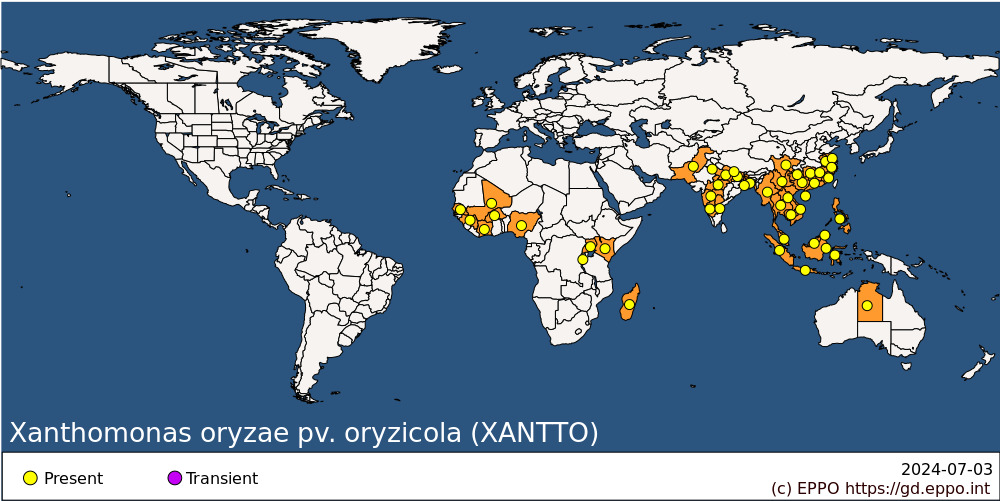 
BIOLOGYX. oryzae pv. oryzicola usually enters the host plant through stomata or leaf lesions caused by insects, heavy rain and/or wind. It multiplies in the apoplast of mesophilic parenchyma cells and spreads actively in the intercellular spaces. It causes linear water-soaked to necrotic leaf streaks, without entering the vascular tissues (Mew, 1993). X. oryzae pv. oryzicola has a strong cell-wall degrading (cellulose) activity. This differs from X. oryzae pv. oryzae which mainly infects the plant via hydathodes (water pores, connected to vascular tissue) and multiplies and spreads mainly in the vascular tissue (Tsuno & Wakimoto, 1983; Zou et al., 2012, Cao et al., 2020).In severe infections, X. oryzae pv. oryzicola may produce typical yellow orange (amber-coloured) exudate in the form of tiny droplets from stomata on the leaf surface. The droplets dry in the form of sticky tiny beads with or without small stalks, or also in strands. These strands may be spread by dry wind (Ou, 1985; Mew, 1991). Both X. oryzae pv oryzicola and X. oryzae pv. oryzae can be isolated from the rice seed coat (Sakthivel et al., 2001; Niño-Liu et al., 2006), but only X. oryzae pv. oryzicola has been reported to be seed transmitted (Fang et al, 1957; Shekhawat, 1969; Mew, 1993; Xie & Mew, 1998; EFSA 2018). The bacterium can survive up to 5 months in seeds stored at 15-30 °C and seed transmission is efficient when sown under conditions of high humidity (Devadath, 1984).The bacterium can persist from one season to the next on infected leaves and leaf debris, but was found not to survive in non-sterile soil (Devadath & Dath, 1970). The bacteria may survive on and in alternate hosts, such as Leersia hexandra and Zizania aquatica (Reddy & Nayak, 1975; Leyns et al., 1984), but this has been infrequently and/or inadequately reported (Ou, 1985; Niño-Liu et al., 2006).Spread within a crop occurs by mechanical contact and via rain and irrigation water. Under favourable conditions (warm and wet with heavy winds) rapid and severe disease development can occur. The bacterium survives for up to 90 days in water at 15-20°C and up to 60 days at 25-45°C (Devadath, 1984). Contaminated irrigation water may spread the bacterium to adjacent fields (Devadath, 1984).X. oryzae pv. oryzicola occurs mostly in tropical and subtropical climates and causes damage only under very wet conditions. Without continuous rain, secondary infections no longer occur (Mew, 1993; EFSA 2018).After infection, temperature is the main determinant of disease development. Higher temperatures (26 - 32°C) favour disease development, lower temperature (below 22°C) restrain it (Devadath, 1984). Heavy nitrogenous fertilization favours disease development as is the case for X. oryzae pv. oryzae (Devadath, 1984). Insects (such as leafhoppers and grasshoppers), humans, and agricultural equipment can mechanically transmit the bacterium (Devadath, 1984). There is an apparent connection with pest damage since the bacterium readily enters insect-damaged tissue, but the exact role of these insects and that of man and machines is poorly understood. The pathogenicity of X. oryzae pv. oryzicola, as for X. oryzae pv. oryzae, is based on a type-3 secretion system, that injects a range of type-3 effectors into rice cells (Niño-Liu et al., 2006; Jiang et al., 2020). This includes members of the Transcription Activator-Like Effector family (TALEs), major virulence factors, activating susceptibility genes of the host (Hutin et al., 2015). Contrary to X. oryzae pv. oryzae, which has widely present gene-for-gene resistance based on an avirulence gene (bacterium) and a resistance gene (plant), so called avr-R gene interactions, this has not been identified in the X. oryzae pv. oryzicola-rice pathosystem. Resistant rice varieties therefore only show (partial), so-called quantitative resistance (Niño-Liu et al., 2006; Zhao et al., 2004; Hajri et al 2012; Cai et al, 2017). However, to date, the avrRxo1 effector gene was found to be present in all Asian X. oryzae pv. oryzicola strains, and as it is likely to be involved in fitness/pathogenicity it is therefore important for resistance breeding (Zhao et al. 2004). A high degree of genetic diversity was observed among Asian (Philippines) and African strains of X. oryzae pv. oryzicola. Strains from Mali were found to be closely related to those from Malaysia, implicating a possible transfer of the bacterium with planting material from Asia to Africa (Raymundo et al. 1999; Gonzalez et al., 2007; Wonni et al., 2014). In an extensive study, using 75 X. oryzae pv. oryzicola strains from South-West China and 6 differential rice varieties, Wang et al. (2010) discriminated 13 race groups, that showed some geographical differentiation. Yang et al. (2020) could discriminate 6 pathotypes of X. oryzae pv. oryzicola in Southern China, using differential varieties, and these local rice varieties showed various levels of resistance against X. oryzae pv. oryzicola.DETECTION AND IDENTIFICATIONSymptomsEarly symptoms are narrow, dark-green, water-soaked, interveinal streaks of various lengths, initially restricted to the leaf blades. The lesions enlarge, often showing a yellow halo and later turn yellowish-orange to brown (depending on the rice cultivar) and may coalesce. Bacterial ooze is often present on the streaks, visible as tiny amber-coloured drops. In advanced stages, the disease is difficult to distinguish from that caused by X. oryzae pv. oryzae but lesion margins remain linear (rather than wavy for those caused by X. oryzae pv. oryzae). It can be noted also that both X. oryzae pv. oryzicola and X. oryzae pv. oryzae may occur simultaneously in the same field, and sometimes even in the same plant (Goto, 1992; Mew, 1993). In a final stage, streaks become brown to greyish and may completely wither. Infected florets turn brown or black and the ovary and stamens die. Symptomatic infected seeds show browning of glumes and necrotic endosperm. Symptoms are often associated with those caused by larvae of lepidopterous leaf rollers/folders (e.g., Cnaphalocrocis medinalis), and of the rice hispa beetle (Discladispa armigera), because bacteria readily enter the damaged tissue resulting from these insect infestations (Ou, 1985; Niño-Liu et al., 2006; EFSA, 2018).MorphologyX. oryzae pv. oryzicola is an aerobic, motile, Gram-negative, non-spore-forming, capsulated rod, occurring singly or in pairs, 1.0-2.5 x 0.4-0.6 µm in size, with one polar flagellum (Bradbury 1970, 1986).Most of the procedures described for the isolation of X. oryzae pv. oryzae from rice plants, can also be applied for the isolation of X. oryzae pv. oryzicola. (EPPO, 2007). Faster growing contaminants often occurring on and in diseased tissues, such as species of Pantoea or xanthomonad-like saprophytes may overgrow the slow growing X. oryzae pv. oryzicola colonies and hinder its isolation from diseased material. Isolation of X. oryzae pv. oryzicola from symptomatic material is possible on Peptone Sucrose Agar (PSA), Nutrient Broth Yeast Extract agar medium (NBY), Growth Factor (GF) agar or otherwise using semi- selective media (Agarwal et al., 1989; Sakthivel et al.,2001; EPPO, 2007). A semi-selective medium, called XOS, is available for detection of X. oryzae pv. oryzicola from rice seed (Di et al., 1991; EPPO, 2007). On nutrient agar (NA), after 3 days of growth, colonies of X. oryzae pv. oryzicola are circular, entire, smooth, convex, opaque, and pale to straw yellow, 1-2 mm in size. Optimum growth temperature is between 25 and 30°C. For growth on other media, see EPPO, 2007. Detection and identification methodsDetection of X. oryzae pv. oryzicola in seed, using a detached leaf inoculation method was described by Xie & Mew (1998). The method is based on inoculating leaf segments on agar with seed washings in a moist chamber. For selective recovery from seed, this method and the XOS semi-selective medium of Di et al. (1991) can be used. Furthermore poly- and monoclonal antibodies (genus and pathovar specific) can be used in Immuno-fluorescence and ELISA tests on seed extracts and/or colonies isolated from seeds or leaf/stem material and isolated bacterial cells (Benedict et al., 1989). An ELISA kit is commercially available for the detection of X. oryzae pv. oryzicola (EPPO, 2007). A padlock probe (PLP)-based PCR with dot blot hybridisation was developed for simultaneous detection of X. oryzae pv. oryzicola and X. oryzae pv. oryzae by Tian et al., 2014. A specific TaqMan probe for its detection in seed was developed by Zhao et al. (2007).Leach et al. (1990) used a repetitive DNA sequence (pJEL 101) to distinguish X. oryzae pv. oryzae from other pathovars and species of Xanthomonas. Kang et al. (2008) developed a specific PCR detection system (targeting a membrane fusion protein gene) for X. oryzae pv. oryzicola. Other specific TaqMan-based multiplex PCRs for detection and discrimination of X. oryzae pv. oryzicola and X. oryzae pv. oryzae were developed and validated by Lang et al. (2010), Noh et al. (2012), Kang et al (2012) and Lee & Vera Cruz (2014). Lang et al. (2014) developed a sensitive and rapid loop-mediated isothermal amplification (LAMP) test, using primer sets to distinguish not only X. oryzae pv. oryzicola and X. oryzae pv. oryzae, but also the Asian and African lines of X. oryzae pv. oryzae.A SYBR green-based multiplex PCR for the detection and identification of X. oryzae pv. oryzicola, X. oryzae pv. oryzae and Burkholderia glumae (causing bacterial grain rot of rice) was developed by Lu et al. (2014). Kang et al. (2016) also developed a multiplex PCR for the detection of the same three bacteria. Cui et al. (2016) developed a multiplex conventional and real-time PCR for the simultaneous detection of six bacterial pathogens of rice, including X. oryzae pv. oryzicola, X. oryzae pv. oryzae, Pseudomonas fuscovaginae (rice sheath brown rot), Burkholderia glumae, B. gladioli (bacterial panicle blight of rice) and Acidovorax avenae subsp. avenae (bacterial brown stripe of rice). A validated multiplex PCR to detect P. fuscovaginae, X. oryzae pv. oryzicola and X. oryzae pv. oryzae, Burkholderia (both B. glumae and B. gladioli) as well as Sphingomonas and Pantoea spp. was published by Bangratz et al. (2020).The two pathovars of X. oryzae differ in the symptoms induced (Ou, 1985), phenotypic characters (Reddy & Ou, 1974; Vera Cruz et al., 1984; Vauterin et al., 1995), polyacrylamide gel electrophoresis protein fingerprints (Mew & Vera Cruz, 1979; Kersters et al., 1989), serological behavior (Benedict et al., 1989) and phage typing (EPPO 2007). Also, on the basis of rep-PCR using BOX-primers discrimination of X. oryzae pv. oryzicola and X. oryzae pv. oryzae is possible (Raymundo et al., 2008).As for the whole genus Xanthomonas, X. oryzae is catalase-positive, unable to reduce nitrate and a weak producer of acids from carbohydrates. Pathovars oryzicola and oryzae can be differentiated by (a) acetoin production (X. oryzae pv. oryzicola+, X. oryzae pv. oryzae–), (b) growth on l-alanine as sole carbon source (X. oryzae pv. oryzicola+, X. oryzae pv. oryzae–), (c) growth on 0.2% vitamin-free casamino acids (X. oryzae pv. oryzicola+, X. oryzae pv. oryzae–) and (d) resistance to 0.001% Cu (NO3)2 (X. oryzae pv. oryzicola–, X. oryzae pv. oryzae+) (Dye & Lelliott, 1974; Reddy & Ou, 1974; Gossele et al., 1985; Niño-Liu et al., 2006; EPPO 2007). Extensive characterization of X. oryzae pv. oryzicola, using biochemical, physiological tests and PAGE was performed by Vera Cruz et al. (1984). Wonni et al. (2014) determined extensive variability between African strains of X. oryzae pv. oryzicola. Restriction fragment length polymorphism (RFLP) analysis using the effector avrXa7 as probe resulted in the identification of 18 haplotypes. PCR using two conserved type III effector (T3E) genes (xopAJ and xopW) differentiated the strains into an African group where the xopAJ was generally not detected, and a group of possible Asian origin. Six housekeeping genes— atpD (ATP synthase β chain), dnaK (chaperone protein), efP (elongation factor P), gyrB (DNA gyrase subunit B), lepA (GTP binding protein), and especially rpoD (RNA polymerase σ-70 factor) are useful for identification and phylogenetic studies of X. oryzae pv. oryzicola strains (Afolabi et al., 2014; Wonni et al., 2014).Isolates can be tested for pathogenicity on susceptible rice cultivars. For X. oryzae pv. oryzicola 30–45-day old plants of cultivars IR24 or IR50 (International Rice Institute) or local, susceptible varieties can be used. Leaf clipping and spray inoculation methods are available for inoculations (Kauffman et al., 1973; Cottyn et al., 1994; EPPO, 2007; Afolabi et al., 2014). Niño-Liu et al. (2005) inoculated plants by dipping them in bacterial mixture and incubating in a growth chamber. Symptoms developed within 6 days.PATHWAYS FOR MOVEMENTX. oryzae pv. oryzicola can only move short distances within infected crops. The bacterium is found in association with weeds, even if their role in the disease cycle is less clear than for X. oryzae pv. oryzae (Leyns et al., 1984; Reddy & Nayak, 1975).There are little substantiated data on spread or transmission in the field by animals other than insects (Ou, 1985; Niño-Liu et al., 2006; EFSA, 2018).Long distance spread can take place via infected rice seeds, and seed transmission is regarded as the main means of dispersal. The planting of disease-free seed is considered of utmost importance in control (Rao, 1987; Xie et al., 1990, 1991; Ming et al., 1991; Mew, 1993; Xie & Mew, 1998).PEST SIGNIFICANCEEconomic impactBacterial leaf streak is only of importance in some areas during very wet seasons and where high levels of nitrogen fertilization are used. It does not usually reduce yields if low levels of nitrogen fertilization are applied. In general, bacterial leaf streak is a much less important disease than bacterial leaf blight. In Central India, losses ranged from 5 to 30% depending upon environmental factors and cultivars (Naik et al., 1973). In Northern India, disease intensity affecting 80% of leaf area resulted in 61 percent yield loss (Singh et al., 1980). In the Philippines, no significant losses were reported in either the wet or dry seasons (Opina & Exconde, 1971).In West Africa outbreaks of X. oryzae pv. oryzicola usually showed lower incidence and severity than those of X. oryzae pv. oryzae, as determined in a 10-year survey (Awoderv et al., 1991).In China, however, X. oryzae pv. oryzicola has sometimes been more damaging than X. oryzae pv. oryzae. In Southern China, epidemics of X. oryzae pv. oryzicola have repeatedly been reported, reducing yield by 10-20% and in some cases reaching up to 40% losses (Xie & Mew 1998; Niño-Liu et al., 2006; Cai et al., 2017). In Uganda, under favourable conditions (wet/windy/warm temperatures/susceptible varieties) bacterial leaf streak has caused major crop losses (up to 60%) (Andaku et al., 2016; EFSA, 2018).ControlThe bacterial leaf streak pathogen hardly requires any particular control measures except the use of healthy seed and prevention measures (see below). Neither treatments nor resistance are mentioned to any significant extent in the literature.Chemical controlChemical seed treatment and field sprays have been reported from India (Shekhawat & Srivastava 1971), using a combination of antibiotics (streptomycin sulphate and tetracycline) and copper-oxychloride. It was also reported that when yield is affected, a copper-based fungicide applied at heading stage can be effective in controlling the disease (ICAR/TNAU, 2022; CABI Plantwise, 2022). The use of antibiotics against plant pathogens is not permitted in many EPPO countries, although in Asia their use is still ongoing and resistance against streptomycin has been reported in China (Xu et al., 2010). Recently Chen et al. (2019) reported a strong bactericidal effect (in vitro and in vivo) of the bactericide melatonin (N-acetyl-5-methoxytryptamine) on X. oryzae pv. oryzicola and a reduction of disease incidence by 17%.Heat treatmentHot water treatment of rice seeds at 52-54°C for 30 min, preceded by 8-10 hour of presoaking at room temperature in water, has been advised and used to cure seeds of X. oryzae pv. oryzae (Jain, 1970; Reddy, 1983) and is also expected to be effective for X. oryzae pv. oryzicola. Biological controlHata et al. (2015) found an antagonistic effect on X. oryzae pv. oryzicola of Streptomyces spp. in vitro. In a follow-up (greenhouse) study two strains showed a suppressive effect on bacterial leaf streak due to induction of systemic resistance and growth promoting activity (Hata et al., 2021)Zhang et al. (2012) reported promising biocontrol effect of strain Lx-11 of Bacillus amyloliquefaciens. This strain appears also to trigger a systemic immunization activity and significantly reduced disease incidence in field experiments (from 60% to 71%) which was better than the effect of a chemical spray with thiadiazole-copper (a bactericide often used in China).Plant resistanceIn contrast to bacterial leaf blight, native major resistance genes controlling resistance to bacterial leaf streak have not yet been identified in rice. There are, however loci determining quantitative resistance, such as qBLSR-11-1 (Chen et al., 2006) and qBlsr5a, which had a relatively large impact in breeding lines, where the broadly effective rice recessive gene xa5 is involved (Xie et al., 2020). In a genome-wide resistance-gene analysis in rice Sattayachiti et al. (2020) and Thianthavon et al. (2021) stated that this recessive xa5 gene is a very promising candidate to be used in breeding for broad-spectrum resistance. A non-host resistance gene, Rxo1, isolated from maize, and present in transgenic rice was shown to confer high level resistance to bacterial leaf streak (Zhao et al., 2005; Jiang et al., 2020). Using CRISPR/Cas9 gene editing of two rice varieties Ni et al. (2021) obtained rice lines that proved to be resistant to X. oryzae pv. oryzicola and X. oryzae pv. oryzae. The original agronomic traits of these lines were not diminished. The dominant locus Xo1 apparently confers complete resistance to African strains of X. oryzae pv. oryzicola (Triplett et al., 2016, Cai et al., 2017).Prevention and cultural controlProphylactic measures (such as use of healthy seeds, adequate fertilization and irrigation, destruction or ploughing under of crop residues, disinfection of machinery and equipment, production of seedlings in boxes and removal of diseased plants and weed hosts from fields and along irrigation canals) have all been found useful in the control of bacterial leaf streak (Devadath, 1984; Goto, 1992; Ou 1985; Shekhawat et al., 1972).Phytosanitary riskRice cultivation in Europe occurs in Bulgaria, France, Greece, Hungary, Italy Portugal, Romania, the Russian Federation, Spain, Turkey and Ukraine. About 80% of the European Union rice production takes place in Italy (>220 000 ha and Spain (>115 000 ha), another 12% in Greece and Portugal (some 20-25 000 ha each). The remainder is cultivated in Bulgaria, France, Hungary and Romania, (10-20 000 ha each). In non-EU European countries, rice is grown in the Russian Federation (120 000 ha in the Krasnodar region) as well as in Ukraine (25 000 ha). In those countries all rice fields are under irrigation, planted in spring and harvested in autumn. (Agri-food Data Portal, 2022; Ferrero & Nguyen, 2004; Kraehmer et al., 2017).Resistance of European varieties against X. oryzae pv. oryzicola is unknown. Non-European varieties are only introduced, in small quantities, for breeding (Cai et al., 2013; Kraehmer et al., 2017). No interceptions of X. oryzae pv oryzicola have been reported in the EU from 1995 to April 2022 (European Commission, 2022). However, no systematic surveying and monitoring for X. oryzae pv. oryzicola takes place in EuropeThe main risk of introduction is via imported rice seed (germplasm) used for breeding purposes and therefore direct sowing. Milled rice poses a negligible risk, because hulls are removed, and endosperm infection is very rare. Moreover, milled rice has its main destination outside growing areas. Once introduced by infected seed, further spread could take place via newly infected seed and contaminated water and the bacterium could survive in stubble, straw, weed hosts and volunteer plants.PHYTOSANITARY MEASURESPhytosanitary (quarantine) measures can be implemented to reduce the risk of long-distance dissemination of the pathogen. It can be recommended that consignments of rice seeds should have been produced from pest-free areas, or from pest-free places of production.General inspection and sampling procedures for imported rice, which include X. oryzae pv. oryzicola are described in EPPO Standard PM 3/78(2) Consignment inspection of seed and grain of cereals. Seed inspections of rice intended for breeding purposes in international trade may assist in preventing spread of the pathogen to areas with no history of the disease. However, visual inspection of imported seeds is not very reliable due to the occurrence of latent infections and therefore, when material is imported from areas where the disease is known to occur, certification for disease freedom via field inspections and laboratory testing are necessary. A contingency plan to prepare for possible introductions of X. oryzae pv. oryzicola in the USA, was developed by the USDA (USDA, 2013).REFERENCESAdhikari, TB & Mew TW (1985) Host-parasite relationship in bacterial leaf streak of rice caused by Xanthomonas oryzae pv. oryzicola. Nepal Journal of Agriculture 16, 134-141.Agarwal PC, Mortensen CN & Mathur SB (1989) Seed-borne diseases and seed health testing of rice. Phytopathological Papers No. 30. CAB International, Wallingford, UK.Agri-food Data Portal (2022) Agri-Food Markets. Rice. European Commission. https://agridata.ec.europa.eu/extensions/DataPortal/rice.htmlAfolabi O, Milan B, Amoussa R, Koebnik R, Szurek B, Habarugira G, Bigirimana J & Silue D (2014) First report of Xanthomonas oryzae pv. oryzicola causing bacterial leaf streak of rice in Burundi. Plant Disease 98, 1426. https://doi.org/10.1094/PDIS-05-14-0504-PDNAldrick SJ, Buddenhagen W & Reddy APK (1973) The occurrence of bacterial leaf blight in wild and cultivated rice in Northern Australia. Australian Agricultural Research 24, 219-227. https://doi.org/10.1071/AR9730219Andaku JL, Tusiime G, Tukamuhabwa P & Onaga G (2016) Bacterial leaf streak disease of rice: A silent constraint to rice production in Uganda. RUFORUM Working Document Series 14, 523-527.Awoderv VA, Bangura N & John VT (1991) Incidence, distribution and severity of bacterial diseases on rice in West Africa. Tropical Pest Management 37, 113-117.Bangratz M, Wonni I, Kini K, Sondo M, Brugidou C, Béna G, Gnacko F, Barro M, Koebnik R, Silué D & Tollenaere C (2020) Design of a new multiplex PCR assay for rice pathogenic bacteria detection and its application to infer disease incidence and detect co-infection in rice fields in Burkina Faso. PloS One 15, e0232115. https://doi.org/10.1371/journal.pone.0232115Benedict AA, Alvarez AM, Berestecky J, Imanaka W, Mizumoto CY, Pollard LW, Mew TW & Gonzalez CF (1989) Pathovar-specific monoclonal antibodies for Xanthomonas campestris pv. oryzae and for Xanthomonas campestris pv. oryzicola. Phytopathology 79, 322-328.Bradbury JF (1970) Xanthomonas oryzicola. CMI Descriptions of Pathogenic Fungi and Bacteria No. 240. CAB International, Wallingford, UK.Bradbury JF (1971) Nomenclature of the bacterial leaf streak pathogen of rice. International Journal of Systematic Bacteriology 21, 72.Bradbury JF (1986) Guide to plant pathogenic bacteria. Farnham Royal, Slough, UK: CAB International, 332pp.CABI/EPPO (1998) Distribution maps of quarantine pests for Europe (edited by Smith IM, Charles LMF). Wallingford, UK: CAB International, xviii + 768 pp.CABI/EPPO (2015) Xanthomonas oryzae pv. oryzicola. [Distribution map]. Distribution Maps of Plant Diseases, No 463 October. Wallingford, UK: CABI, Map 463 (Edition 4). CABI Plantwise (2022) Pest management decision guide: green and yellow list. Bacterial leaf streak on rice. https://www.plantwise.org/KnowledgeBank/pmdg/20147801491 (last accessed 2022-09).Cai X, Fan J, Jiang Z, Basso B, Sala F, Spada A, Grassi F & Lu B-R (2013) The puzzle of Italian rice origin and evolution: determining genetic divergence and affinity of rice germplasm from Italy and Asia. PloS ONE 8, e80351. https://doi.org/10.1371/journal.pone.0080351Cai L, Cao Y, Xu Z, Ma W, Zakria M, Zou L, Cheng Z & Chen G (2017) A transcription activator-like effector Tal7 of Xanthomonas oryzae pv. oryzicola activates rice gene Os09g29100 to suppress rice immunity. Science Reports 7, 5089. https://doi.org/10.1038/s41598-017-04800-8Cao J, Chu C, Zhang M, He L, Qin L, Li X & Yuan M (2020) Different cell wall-degradation ability leads to tissue-specificity between Xanthomonas oryzae pv. oryzae and Xanthomonas oryzae pv. oryzicola. Pathogens, 9,187. https://doi.org/10.3390/pathogens9030187Chen C-h, Wei Zheng W, Huang X-m, Zhang D-p & Lin X-h (2006) Major QTL conferring resistance to rice bacterial leaf streak. Agricultural Sciences in China 5, 216-220. https://doi.org/10.1016/S1671-2927(06)60041-2Chen X, Sun C, Laborda P, He Y, Zhao Y, Li C. & Liu F (2019) Melatonin treatments reduce the pathogenicity and inhibit the growth of Xanthomonas oryzae pv. oryzicola. Plant Pathology 68, 288-296. https://doi.org/10.1111/ppa.12954Cottyn B, Cerez MT & Mew TW (1994) Chapter 7: Bacteria. In: A Manual of Rice Seed Health Testing (eds Mew TW & Misra JK), pp.29-46. IRRI, Manila, Philippines.Cui Z, Ojaghian MR, Tao Z, Kakar KU, Zeng J, Zhao W, Duan Y, Vera Cruz CM, Li B, Zhu B & Xie G (2016) Multiplex PCR assay for simultaneous detection of six major bacterial pathogens of rice. Journal of Applied Microbiology 120, 1357–1367. https://doi.org/10.1111/jam.13094.Devadath S (1984) Bacterial leaf streak of rice. In: Raychaudhuri SP, Verma JP, eds. Review of Tropical Plant Pathology. Volume 1. New Delhi, India: Today and Tomorrow's Printers and Publishers, pp. 155-179.Devadath S & Dath AP (1970) Epidemiology of Xanthomonas translucens f.sp. oryzae. Oryza 7, 13-16.Di M, Ye HZ, Schaad NW & Roth DA (1991) Selective recovery of Xanthomonas spp. from rice seeds. Phytopathology 81, 1358–1363.Dye DW (1978) Genus Xanthomonas Dowson 1939. In: Young JM, Dye DW, Bradbury JF, Panagopoulos CG & Robbs CF (1978) A proposed nomenclature and classification for plant pathogenic bacteria. New Zealand Journal of Agricultural Research 21, 153-177.Dye DW & Lelliott RA (1974) Genus II. Xanthomonas Dowson 1939. In: Bergey’s Manual of Determinative Bacteriology. 8th edition: 243- 249. Eds. R. E. Buchanan and N. E. Gibbons. Williams & Wilkins Co., Baltimore, U.S.A.EFSA (2018) EFSA Panel on Plant Health: Jeger M, Candresse T, Chatzivassiliou E, Dehnen-Schmutz K, Gilioli G, Gregoire J-C, Jaques Miret JA, MacLeod A, Navajas Navarro M, Niere B, Parnell S, Potting R, Rafoss T, Rossi V, Urek G, Van Bruggen A, Van der Werf W, West J, Winter S, Bragard C, Szurek B, Hollo G and Caffier D. Scientific Opinion on the pest categorisation of Xanthomonas oryzae pathovars oryzae and oryzicola. EFSA Journal 16, 5109, 25 pp. https://doi.org/10.2903/j.efsa.2018.5109EPPO (2007) EPPO Standards. PM7/80 (1) Diagnostic standard Xanthomonas oryzae. EPPO Bulletin 37, 543–553.European Commission (2022) Interceptions of harmful organisms in imported plants and other objects. https://ec.europa.eu/food/plants/plant-health-and-biosecurity/european-union-notification-system-plant-health-interceptions-europhyt/interceptions_en#plant-interceptions--monthly-reports-2022Fang CT, Ken HC, Chen TY, Chu YK, Faan HC & Wu SC (1957) A comparison of the rice bacterial leaf blight organism with the bacterial leaf streak organisms of rice and Leersia hexandra Swartz. Acta Phytopathologica Sinica 3. 99-124. Ferrero A & Nguyen NV (2004) The sustainable development of rice-based production systems in Europe. Proceedings of the FAO Rice Conference ‘Rice is Life’ 53, 115-124.Gonzalez C, Szurek B, Manceau C, Mathieu T, Séré Y & Verdier V (2007) Molecular and pathotypic characterization of new Xanthomonas oryzae strains from West Africa. Molecular Plant-Microbe Interactions 20, 534–546.Goto M (1992) Fundamentals of Bacterial Plant Pathology. Academic Press, San Diego, 342 pp.Hajri A, Brin C, Zhao S, David P, Feng J, Koebnik R, Szurek B, Verdier V, Boureau T & Poussier S (2012) Multilocus sequence analysis and type III effector repertoire mining provide new insights into the evolutionary history and virulence of Xanthomonas oryzae. Molecular Plant Pathology 13, 288–302. https://doi.org/10.1111/j.1364-3703.2011.00745.xHata EM, Kamaruzaman S, Zainal AMA Mohd TY, Noor AA (2015) In vitro antimicrobial assay of Actinomycetes in rice against Xanthomonas oryzae pv. oryzicola and as potential plant growth promoter. Brazilian Archives of Biology and Technology 58, 821-832. https://doi.org/10.1590/S1516-89132015060263Hata EM, Yusof MT & Zulperi D (2021) Induction of Systemic resistance against bacterial leaf streak disease and growth promotion in rice plant by Streptomyces shenzhenesis TKSC3 and Streptomyces sp. SS8. Plant Pathology Journal 37, 173-181. https://doi.org/10.5423/PPJ.OA.05.2020.0083Hersemann L, Wibberg D, Blom J, Goesmann A, Widmer F, Vorhölter F-J & Kölliker R (2017) Comparative genomics of host adaptive traits in Xanthomonas translucens pv. graminis. BMC Genomics 18, 35, 18pp. https://doi.org/10.1186/s12864-016-3422-7Hutin M, Pérez-Quintero M, Lopez Camilo AL & Boris S (2015) MorTAL Kombat: the story of defense against TAL effectors through loss-of-susceptibility. Frontiers in Plant Science 6, 535. https://doi.org/10.3389/fpls.2015.00535ICAR/TNAU (2022) Expert System for Paddy. Bacterial leaf streak. Xanthomonas oryzae pv. oryzicola. www.agritech.tnau.ac.in/expert_system/paddy/cpdisbls.html (last accessed 2022-09).Jain SS (1970) Relation efficacy of some chemicals against bacterial leaf blight of rice caused by Xanthomonas oryzae (Uyeda and Ishiyama). Oryza 7, 19-32.Jiang N, Yan J, Liang Y, Shi Y, He Z, Wu Y, Zeng Q, Liu X & Peng J (2020) Resistance genes and their interactions with bacterial blight/leaf streak pathogens (Xanthomonas oryzae) in rice (Oryza sativa L.)—an updated review. Rice 13, 12 pp https://doi.org/10.1186/s12284-019-0358-yJones LR, Johnson AG & Reddy CS (1917) Bacterial blight of barley. Journal of Agricultural Research 11, 625–643.Jones RK, Barnes LW, Gonzalez CF, Leach JE, Alvarez AM & Benedict AA (1989) Identification of low-virulence strains of Xanthomonas campestris pv. oryzae from rice in the United States. Phytopathology 79, 984–990Kang MJ, JK Shim, MS Cho, YJ Seol, JH Hahn, DJ Hwang & DS Park (2008) Specific detection of Xanthomonas oryzae pv. oryzicola in infected rice plant by use of PCR assay targeting a membrane fusion protein gene. Journal of Microbiology and Biotechnology 18, 1492-1495Kang MJ, Kima MH, Hwang DJ, Cho MS, Seol Y, Hahn JH, Ryu S & Park DS (2012) Quantitative in planta PCR assay for specific detection of Xanthomonas oryzae pv. oryzicola using putative membrane protein-based primer set. Crop Protection 40, 22-27.Kang IJ, Kang MH, Noh TH, Shim HK, Shin DB & Heu S (2016) Simultaneous detection of three bacterial seed-borne diseases in rice using multiplex polymerase chain reaction. Plant Pathology Journal 32, 575-579. https://doi.org/10.5423/PPJ.NT.05.2016.0118Kauffman HE, Reddy APK, Hsieh SPY & Merca SD (1973) An improved technique for evaluating resistance of rice varieties to Xanthomonas oryzae. Plant Disease Reporter 57, 537-541.Kersters K, Pot B, Hoste B, Gillis M, de Ley J (1989) Protein electrophoresis and DNA:DNA hybridizations of xanthomonads from grasses and cereals. EPPO Bulletin 19(1), 51-55.Kraehmer H, Thomas C & Vidotto F (2017) Rice Production in Europe. In: Chauhan B, Jabran K, Mahajan G (eds) Rice Production Worldwide. Springer, Cham. https://doi.org/10.1007/978-3-319-47516-5_4Lang ML, Hamilton JP, Diaz MGQ, Van Sluys MA, Burgos MRG & Vera Cruz CM (2010) Genomic-based diagnostic marker development for Xanthomonas oryzae pv. oryzae and X. oryzae pv. oryzicola. Plant Disease 94, 311–319.Lang JM, Langlois P, Nguyen MHR, Triplett LR, Purdie L, Holton TA, Djikeng A, Vera Cruz CM, Verdier V & Leach JE (2014) Sensitive detection of Xanthomonas oryzae pathovars oryzae and oryzicola by loop-mediated isothermal amplification. Applied and Environment Microbiology 80, 4519–4530. https://doi.org/10.1128/aem.00274-14Lang JM, Pérez-Quintero A L, Koebnik R, DuCharme E, Sarra S, Doucoure H, Keita I, Ziegle J, Jacobs JM, Oliva R, Koita O, Szurek B, Verdier V & Leach JE (2019) A pathovar of Xanthomonas oryzae Infecting wild grasses provides Insight into the evolution of pathogenicity in rice agroecosystems. Frontiers in Plant Science 10, 507,15 pp. https://doi.org/10.3389/fpls.2019.00507Lee D-Y & Vera Cruz CM (2014) Specificity of multiplex PCR in the detection of Xanthomonas oryzae pv. oryzae and Xanthomonas oryzae pv. oryzicola in rice (Oryza sativa L.) seeds. Journal of the Korean Society of International Agriculture 26, 425-429. https://doi.org/10.12719/KSIA.2014.26.4.425Leyns F, De Cleene M, Swings J & De Ley J (1984) The host range of Genus Xanthomonas. Botanical Review 50, 308-356.Li ZZ, Zhao H & Ying XD (1985) [The weed carriers of bacterial leaf blight of rice]. Acta Phytopathologica Sinica 15, 246-248.Lu W, Pan L, Zhao H, Jia Y, Wang Y, Yu X & Wang X (2014) Molecular detection of Xanthomonas oryzae pv. oryzae, Xanthomonas oryzae pv. oryzicola, and Burkholderia glumae in infected rice seeds and leaves. The Crop Journal 2, 398-406. https://doi.org/10.1016/j.cj.2014.06.005.Mew TW (1991) Bacterial Leaf Streak. In: Rice, Volume I. Production. Chapter 5, 192-194. BS Luh ed. Springer Science+Business Media New YorkMew TW (1993) Xanthomonas oryzae pathovars on rice: cause of bacterial blight and bacterial leaf streak. In: Xanthomonas. JG Swings & EL Civerolo, eds. Chapman and Hall, New York. pp. 30–40.Mew TW & Vera Cruz CM (1979) Variability of Xanthomonas oryzae: specificity in infection of rice differentials. Phytopathology 69, 152–155.Michalopoulou VA, Vicente JG, Studholme DJ & Sarris PF (2018) Draft genome sequences of pathotype strains for three pathovars belonging to three Xanthomonas species. Microbiology Resource Announcements 7, e00923-18. https://doi.org/10.1128/MRA.00923-18.Ming D, Ye HZ, Schaad NW & Roth DA (1991) Selective recovery of Xanthomonas spp. from rice seed. Phytopathology 81, 1358-1363.Naik SL, Nema KG, Kulkarni SN & Shrivastava PS (1973) Susceptibility of rice varieties to the attack of bacterial streak caused by Xanthomonas translucens Dowson f. sp. oryzicola (Fang et al.) Bradbury. Indian Journal of Agricultural Sciences 43,590-594.Ni Z, Cao Y, Jin X, Fu Z, Li J, Mo X, He Y, Tang J & Huang S (2021) Engineering resistance to bacterial blight and bacterial leaf streak in rice. Rice (N Y)14, 38, 5pp. https://doi.org/10.1186/s12284-021-00482-zNiño-Liu D, Ronald PC & Bogdanove AJ (2005) A simple method of mass inoculation of rice effective for both pathovars of Xanthomonas oryzae, and the construction of comparable sets of host cDNA libraries spanning early stages of bacterial leaf blight and bacterial leaf streak. Journal of Phytopathology 153, 500-504.Niño-Liu DO, Ronald PC & Bogdanove AJ (2006) Xanthomonas oryzae pathovars: model pathogens of a model crop. Molecular Plant Pathology 7, 303-324. https://doi.org/10.1111/j.1364-3703.2006.00344.xNoh T-H, Shim H-K, Kang M-H, Park Y-J, Lee D-K, Lee BM, Tyagi K, Paik C-H & Lee G-H (2012) Rapid identification and validation of Xanthomonas oryzae pv. oryzae (Xoo) by using PCR-amplified phage integrase and transposase A gene. Journal of the Korean Society of International Agriculture 24, 219-225.Opina OS & Exconde OR (1971) Assessment of yield loss due to bacterial leaf streak of rice. Philippine Phytopathology 7, 35-39.Ou SH (1985) Rice Diseases. 2nd ed. Commonwealth Mycological Institute, Kew, Surrey, United Kingdom, pp 61-96. Rao PS (1987) Across-season survival of Xanthomonas campestris pv. oryzicola, causal agent of bacterial leaf streak. International Rice Research Newsletter 12, 2, 27.Raymundo AK, Briones AM Jr, Ardales EY, Perez MT, Fernandez LC, Leach JF, Mew TW, Ynalvez MA, McLaren CG & Nelson RJ (1999) Analysis of DNA polymorphism and virulence in Philippine strains of Xanthomonas oryzae pv. oryzicola. Plant Disease 83, 434-440.Raymundo AK, Perez MT & Leach JE (2008) Detection and analysis of genetic polymorphism in Xanthomonas oryzae pv. oryzicola using repetitive sequence-based polymerase chain reaction. Rice Genetics III, pp. 934-938 https://doi.org/10.1142/9789812814289_0131Reddy PR (1983) Evidence of seed transmission of Xanthomonas campestris pv. oryzae. Current Sciences 52, 265–266.Reddy RP & Nayak P (1975) Natural occurrence of bacterial leaf streak disease of rice on Oryza perennis. Current Science 44, 131.Reddy PR & Ou SH (1974) Differentiation of Xanthomonas translucens f.sp. oryzicola (Fang et al.) Bradbury, the leaf-streak pathogen, from Xanthomonas oryzae (Uyeda and Ishiyama) Dowson, the blight pathogen of rice, by enzymatic tests. International Journal of Systematic Bacteriology 24, 450-452.Reinking OA (1918) Philippines economic plant diseases. Oryza sativa L. rice bacterial leaf stripe. Philippines Journal of Science, Section A 13, 225-226.Rodriguez-R LM, Grajales A, Arrieta-Ortiz ML, Salazar C, Restrepo S & Bernal A (2012) Genomes-based phylogeny of the genus Xanthomonas. BMC Microbiology 12, 43, 14pp. https://doi.org/10.1186/1471-2180-12-43Sakthivel N, Mortensen C & Mathur S (2001) Detection of Xanthomonas oryzae pv. oryzae in artificially inoculated and naturally infected rice seeds and plants by molecular techniques. Applied Microbiology and Biotechnology 56, 435–441. https://doi.org/10.1007/s002530100641Sapkota S, Mergoum M & Liu Z (2020) The translucens group of Xanthomonas translucens: Complicated and important pathogens causing bacterial leaf streak on cereals. Molecular Plant Pathology 21, 291-302. https://doi.org/10.1111/mpp.12909Sattayachiti W, Wanchana S, Arikit S, Nubankoh P, Patarapuwadol S, Vanavichit A, Darwell CT & Toojinda T (2020) Genome-wide association analysis identifies resistance loci for bacterial leaf streak resistance in rice (Oryza sativa L.). Plants 9, 1673. https://doi.org/10.3390/plants9121673Shekhawat GS, Srivastava DN & Rao YP (1969) Seed infection and transmission of bacterial leaf streak of rice. Plant Disease Reporter 53, 115-116.Shekhawat GS, Srivastava DN & Rao YP (1972) Host specialization in bacterial leaf streak pathogen of rice (Oryza sativa). Indian Journal of Agricultural Sciences 42, 11-15.Shekhawat GS & Srivastava DN (1971) Control of bacterial leaf streak of rice (Oryza sativa L.). Indian Journal of Agricultural Sciences 41, 1098-1101.Singh DV, Banerjee AK, Kishun R & Abidi AB (1980) Effect of bacterial leaf streak on the quantitative and qualitative characters of rice. Indian Journal of Mycology and Plant Pathology 10, 67-68.Swings J, Van den Mooter M, Vauterin L, Hoste B, Gillis M, Mew TW & Kersters K (1990) Reclassification of the causal agents of bacterial blight (Xanthomonas campestris pv. oryzae) and bacterial leaf streak (Xanthomonas campestris pv. oryzicola) of rice as pathovars of Xanthomonas oryzae (ex Ishiyama 1922) sp. nov., nom. rev. International Journal of Systematic Bacteriology 40, 309-311.Thianthavon T, Aesomnuk W, Pitaloka MK, Sattayachiti W, Sonsom Y, Nubankoh P, Malichan S, Riangwong K, Ruanjaichon V, Toojinda T, Wanchana S & Arikit S (2021) Identification and validation of a QTL for bacterial leaf streak resistance in rice (Oryza sativa L.) against Thai Xoc strains. Genes 12, 1587. https://doi.org/10.3390/genes12101587Tian Y, Zhao Y, Xu R, Liu F, Hu B & Walcott RR (2014) Simultaneous detection of Xanthomonas oryzae pv. oryzae and X. oryzae pv. oryzicola in rice seed using a padlock probe-based assay. Phytopathology 104, 1130-1137.Triplett LR, Hamilton JP, Buell CR, Tisserat NA, Verdier V, Zink F & Leach JE (2011) Genomic analysis of Xanthomonas oryzae isolates from rice grown in the United States reveals substantial divergence from known X. oryzae pathovars. Applied & Environmental Microbiology 77, 3930-3937. https://doi.org/10.1128/AEM.00028-11Triplett LR, Cohen SP, Heffelfinger C, Schmidt CL, Huerta AI, Tekete C, Verdier V, Bogdanove AJ & Leach JE (2016) A resistance locus in the American heirloom rice variety Carolina Gold Select is triggered by TAL effectors with diverse predicted targets and is effective against African strains of Xanthomonas oryzae pv. oryzicola. Plant Journal 87, 472-483. https://doi.org/10.1111/tpj.13212Tsuno K & Wakimoto S (1983) Ultrastructural investigations on the host parasite interactions in the rice leaf parenchymatous tissue infiltrated with bacterial leaf blight and leaf streak pathogens. Annals of the Phytopathological Society of Japan 49, 659-669.USDA (2013) Recovery Plan for Xanthomonas oryzae causing bacterial blight and bacterial leaf streak of rice. 22 pp. https://www.ars.usda.gov/ARSUserFiles/opmp/Rice%20Bacterial%20Blight%20and%20Streak%20Recovery%20Plan%20Final.pdfUyeda E & Ishiyama S (1928) In: S. Ishiyama (ed.), Bacterial leaf-blight of the rice plant. Proceedings Third Pan-Pacific Scientific Congress, Tokyo, 0ct.-Nov. 1926, 2,2112.Vauterin L, Hoste B, Kersters K & Swings J (1995) Reclassification of Xanthomonas. International Journal of Systematic Bacteriology 45, 472-489.Vera Cruz CMV, Gossele F, Kersters K, Segers P, Van den Mooter M, Swings J & Ley J de (1984) Differentiation between Xanthomonas campestris pv. oryzae, Xanthomonas campestris pv. oryzicola and the bacterial 'brown blotch' pathogen on rice by numerical analysis of phenotypic features and protein gel electropherograms. Journal of General Microbiology 130, 2983-2999. https://doi.org/10.1099/00221287-130-11-2983Wang SX, Ma GZ, Wei LF & Ji GH (2010) [Virulence differentiation of strains of Xanthomonas oryzae pv. oryzicola in southwest of China]. Journal of Hunan Agricultural University 36, 188-191 (in Chinese).Wonni I Detemmerman L, Dao S, Ouedraogo L, Soungalo S, Koita O, Szurek B, Koebnik R, Triplett L, Cottyn B & Verdier V (2011) Genetic diversity of Xanthomonas oryzae pv. oryzicola from West Africa. Phytopathology 101, S193-S193.Wonni I, Cottyn B, Detemmerman L, Dao S, Ouedraogo L, Sarra S, Tekete C, Poussier S, Corral R, Triplett L, Koita O, Koebnik R, Leach J, Szurek B, Maes M & Verdier V (2014) Analysis of Xanthomonas oryzae pv. oryzicola population in Mali and Burkina Faso reveals a high level of genetic and pathogenic diversity. Phytopathology 104, 520-531. Xie GL & Mew TW (1998) A leaf inoculation method for detection of Xanthomonas oryzae pv. oryzicola from rice seed. Plant Disease 82, 1007-1011.Xie GL, Sun SY, Wang GJ, Zhu XD, Chen JA, Ye YH, Feng ZM & Liang MX (1990) Studies on rice seed inspection of Xanthomonas campestris pv. oryzicola. 1. Immunoradiometric assay. Chinese Journal of Rice Science 4, 127-132 Xie GL, Wang HR, Sun SY & Wang GJ (1991) Studies on rice seed inspection of bacterial leaf streak of rice: II. Rice leaf in vitro method. Chinese Journal of Rice Science 5, 121-126Xie X, Chen Z, Guan H, Zheng Y, Zhang J, Qin M & Wu W (2020) Transcriptome analysis of xa5-mediated resistance to bacterial leaf streak in rice (Oryza sativa L.). Scientific Reports 10, 19439. https://doi.org/10.1038/s41598-020-74515-wXu GW & Gonzalez CF (1991) Plasmid, genomic, and bacteriocin diversity in U.S. strains of Xanthomonas campestris pv. oryzae. Phytopathology 81, 628-631.Xu Y, Zhu X-F, Zhou M-G, Kuang J, Zhang Y, Shang Y & Wang J-X (2010) Status of streptomycin resistance development in Xanthomonas oryzae pv. oryzae and Xanthomonas oryzae pv. oryzicola in China and their resistance characters. Journal of Phytopathology 158, 601-608. https://doi.org/10.1111/j.1439-0434.2009.01657.xYang B & Bogdanove A (2013) Inoculation and virulence assay for bacterial blight and bacterial leaf streak of rice. Methods in Molecular Biology 956, 249-255. Yang, B, ed. Springer. https://doi.org/10.1007/978-1-62703-194-3_18Yang J, Wang X, Wang Y-F, Liu Q, Wang Y-T, Zhang J-H, Wei L-F & Ji G-H (2020) Pathotypes differentiation of Xanthomonas oryzae pv. oryzicola and identification of rice varieties resistant to bacterial leaf streak in Yunnan Province. Acta Phytopathologica Sinica 50, 218-227.Young JM, Park DC, Shearman HM & Fargier E (2008) A multilocus sequence analysis of the genus Xanthomonas. Systematic & Applied Microbiology 31, 366–377.Zhang RS, Liu YF, Luo CP, Wang XY, Liu YZ, Qiao JQ, Yu JJ & Chen ZY (2012) Bacillus amyloliquefaciens Lx-11, a potential biocontrol agent against rice bacterial leaf streak. Journal of Plant Pathology 94, 609-619.Zhao B, Ardales EY, Raymundo A, Bai J, Trick HN, Leach JE & Hulbert SH (2004) The avrRxo1 gene from the rice pathogen Xanthomonas oryzae pv. oryzicola confers a nonhost defense reaction on maize with resistance gene Rxo1. Molecular Plant-Microbe Interactions 17, 771-779.Zhao B, Lin X, Poland J, Trick H, Leach J & Hulbert S (2005) A maize resistance gene functions against bacterial streak disease in rice. Proceedings National Academy of Sciences, USA, 102, 15383–15388Zhao WJ, Zhu SF, Liao XL, Chen HY & Tan TW (2007) Detection of Xanthomonas oryzae pv. oryzae in seeds using a specific TaqMan probe. Molecular Biotechnology 35, 119-127.Zhao S, Poulin L, Rodriguez-R LM, Serna NF, Liu S-H, Wonni I, Szurek B, Verdier V, Leach JE He Y-Q, Feng J-X & Koebnik R (2012). Development of a variable number of tandem repeats typing scheme for the bacterial rice pathogen Xanthomonas oryzae pv. oryzicola. Phytopathology 102,948-956. https://doi.org/10.1094/PHYTO-04-12-0078-RCABI and EFSA resources used when preparing this datasheetCABI (2022) Xanthomonas oryzae pv. oryzae (bacterial leaf blight of rice). https://www.cabi.org/isc/datasheet/56956 [Accessed: April 2022].CABI (2022) Xanthomonas oryzae pv. oryzicola (bacterial leaf streak of rice). https://www.cabi.org/isc/datasheet/56977 [Accessed: April 2022].EFSA (2018) EFSA Panel on Plant Health: Jeger M, Candresse T, Chatzivassiliou E, Dehnen-Schmutz K, Gilioli G, Gregoire J-C, Jaques Miret JA, MacLeod A, Navajas Navarro M, Niere B, Parnell S, Potting R, Rafoss T, Rossi V, Urek G, Van Bruggen A, Van der Werf W, West J, Winter S, Bragard C, Szurek B, Hollo G and Caffier D. Scientific Opinion on the pest categorisation of Xanthomonas oryzae pathovars oryzae and oryzicola. EFSA Journal 16, 5109, 25 pp. https://doi.org/10.2903/j.efsa.2018.5109ACKNOWLEDGEMENTSThis datasheet was extensively revised in 2022 by Dr Jaap D. Janse, independent consultant, bacteriologist. His valuable contribution is gratefully acknowledged.How to cite this datasheet?EPPO (2024) Xanthomonas oryzae pv. oryzicola. EPPO datasheets on pests recommended for regulation. Available online. https://gd.eppo.intDatasheet historyThis datasheet was first published in the EPPO Bulletin in 1980 (as Xanthomonas oryzae) and revised in the two editions of 'Quarantine Pests for Europe' in 1992 and 1997, as well as in 2022. It is now maintained in an electronic format in the EPPO Global Database. The sections on 'Identity', ‘Hosts’, and 'Geographical distribution' are automatically updated from the database. For other sections, the date of last revision is indicated on the right.CABI/EPPO (1992/1997) Quarantine Pests for Europe (1st and 2nd edition). CABI, Wallingford (GB).EPPO (1980) Data sheets on quarantine organisms No. 2, Xanthomonas oryzae. EPPO Bulletin 10(1), 4 pp. https://doi.org/10.1111/j.1365-2338.1980.tb02685.x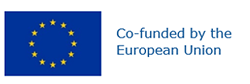 Preferred name: Xanthomonas oryzae pv. oryzicola
Authority: (Fang et al.) Swings et al.
Taxonomic position: Bacteria: Proteobacteria: Gammaproteobacteria: Lysobacterales: Lysobacteraceae
Other scientific names: Xanthomonas campestris pv. oryzicola (Fang et al.) Dye, Xanthomonas oryzicola Fang et al., Xanthomonas translucens f. sp. oryzicola (Fang et al.) Bradbury
Common names in English: BLS, bacterial leaf streak of rice, leaf streak of rice
view more common names online...
EPPO Categorization: A1 list
EU Categorization: A1 Quarantine pest (Annex II A)
view more categorizations online...
EPPO Code: XANTTO
more photos...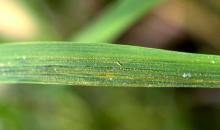 